VESELE VELIKONOČNEPRAZNIKE!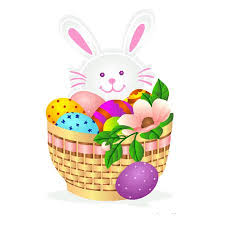 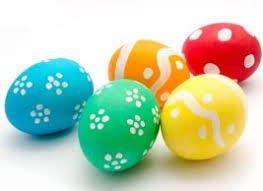 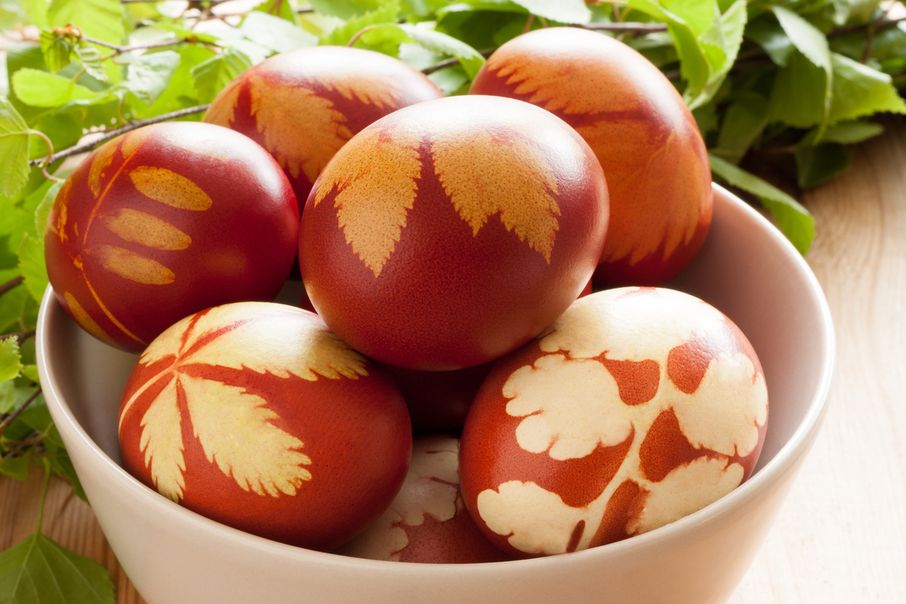 Andreja 